Publicado en Madrid el 23/04/2021 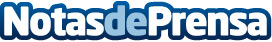 Candela Restaurante adapta al delivery su casera y castiza propuesta Los célebres callos -situados entre los mejores de la capital–, la tortilla de patatas estilo Betanzos, el rabo de toro y otras especialidades de Candela Restaurante pueden ahora disfrutarse en casa gracias a su nuevo delivery. Se pide a través de la web del restaurante, funciona en un radio de cuatro kilómetros y se nutre de la experiencia y el saber hacer de José María Ibáñez, alma mater durante 13 años de Semon, catering fundado en 1962Datos de contacto:Candela Restaurante https://candela.madrid/reservas/914579073Nota de prensa publicada en: https://www.notasdeprensa.es/candela-restaurante-adapta-al-delivery-su Categorias: Gastronomía Madrid Entretenimiento Restauración http://www.notasdeprensa.es